Excel Gorące klawisze -  Link do strony      10 podsawowychZadanie 1 . Utwórz makro tworzące tabelę wraz z formułami wywoływane ctrl-4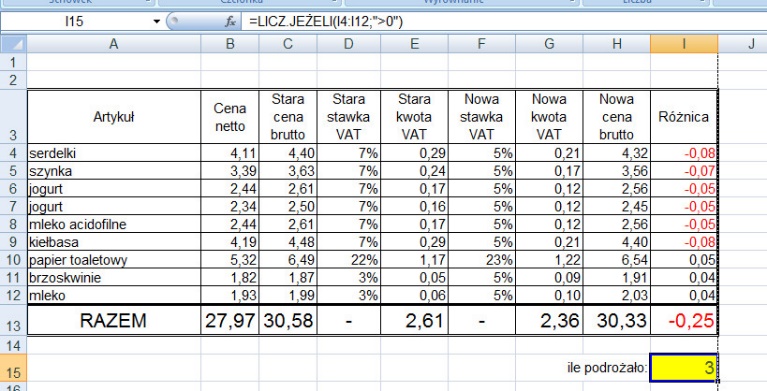 Zadanie 2